Aizritējusi Karjeras LAVKA Daugavpilī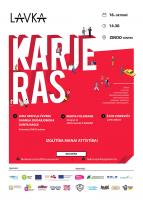 16. oktobrī Daugavpilī noritēja LAVKA sarunu cikla pasākums – vietējās rīcības grupas – y paaudzes tikšanās. Pasākums tika rīkots sadarbībā ar Daugavpils pilsētas domes projektu “Get into the Swing of the City!” (“Iejūties pilsētas ritmā!”), kas tiek īstenots programmas URBACT III ietvaros.Pagājušajā gadā tika iesākta tradīcija tikties ar veiksmīgiem daugavpiliešiem, lai viņi dalītos pieredzē par savu karjeras izaugsmi. Šoreiz uz LAVKA soliņa savos veiksmes, neveiksmes un piedzīvojumu pilnajos stāstos dalījās:Marta Folkmane – MIGLA boards&WANDER dizainere;Jana Skrivļa-Čevere, Dagnija Dudarjonoka, Gunta Nagle  - grāmatas „Linejis” autores;Žans Zinkevičs – LAPSA MEDIA vadītājs.LAVKA – sarunu cikls uz soliņa, kas ir veltīts dažādām tēmām, par kurām neformālā gaisotnē aicinātie viesi dalās savā pieredzē.Projekts “Get into the swing of the city” / “Iejūties pilsētas ritmā!” (Gen-Y City) tiek īstenots no ERAF URBACT III programmas līdzekļiem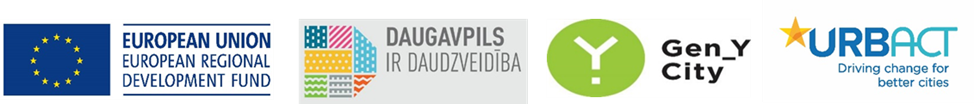 